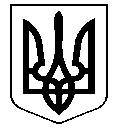 САЗОНО-БАЛАНІВСЬКА ЗАГАЛЬНООСВІТНЯ ШКОЛА І-ІІ СТУПЕНІВБОГОДУХІВСЬКОЇ РАЙОННОЇ РАДИ ХАРКІВСЬКОЇ ОБЛАСТІНАКАЗ22.04.2020                                        Сазоно-Баланівка                  № 36Про затвердження результатів позапланової інвентаризації залишку швидкопсувних продуктів харчування та продуктів, термін використання яких спливає	Керуючись Положенням про інвентаризацію активів та зобов’язань, затвердженим наказом Міністерства фінансів України від 02.09.2014 № 879, зареєстрованим в Міністерстві юстиції України 30 жовтня 2014 року за                           № 1365/26142 (із змінами), враховуючи результати інвентаризації залишку швидкопсувних продуктів харчування та продуктів, термін використання яких спливає НАКАЗУЮ:1. Затвердити протокол засідання інвентаризаційної комісії САЗОНО-БАЛАНІВСЬКОЇ ЗАГАЛЬНООСВІТНЬОЇ ШКОЛИ І-ІІ СТУПЕНІВ БОГОДУХІВСЬКОЇ РАЙОННОЇ РАДИ ХАРКІВСЬКОЇ ОБЛАСТІ від 22 квітня 2020 року, що додається.2. Контроль за виконанням даного наказу залишаю за собою.Директор Сазоно-Баланівської ЗОШ І-ІІ ст.                           Ж.КАРПЕНКО